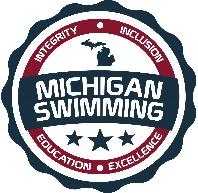 Integrity, Inclusion, Education, Excellence2022 Greater Kalamazoo Arena ChallengeHosted By: GKCJanuary 22-23, 2022Sanction – This meet is sanctioned by Michigan Swimming, Inc. (MS), as a timed final meet on behalf of USA Swimming (USA-S), Sanction Number MI2122049. MS or USA-S may revoke this sanction at any time in response to the COVID-19 pandemic.It is understood and agreed that USA Swimming shall be free and held harmless from any liabilities or claims for damages arising by reason of injuries, including exposure to or infected with COVID-19 which may result in illness, personal injury, permanent disability, and/or death, to anyone during the conduct of the event.It is further understood and agreed that Michigan Swimming, Inc. shall be free and held harmless from any liabilities or claims for damages arising by reason of injuries, including exposure to or infected with COVID-19 which may result in illness, personal injury, permanent disability, and/or death, to anyone during the conduct of the event.An inherent risk of exposure to COVID-19 exists in any public place where people are present. COVID-19 is an extremely contagious disease that can lead to severe illness and death. According to the Centers for Disease Control and Prevention, senior citizens and individuals with underlying medical conditions are especially vulnerable. USA Swimming, Inc., cannot prevent you (or your child(ren)) from becoming exposed to, contracting, or spreading COVID-19 while participating in USA Swimming sanctioned events. It is not possible to prevent against the presence of the disease. Therefore, if you choose to participate in a USA Swimming sanctioned event, you may be exposing yourself to and/or increasing your risk of contracting or spreading COVID-19. BY ATTENDING OR PARTICIPATING IN THIS COMPETITION, YOU VOLUNTARILY ASSUME ALL RISKS ASSOCIATED WITH EXPOSURE TO COVID-19 AND FOREVER RELEASE AND HOLD HARMLESS USA SWIMMING, MICHIGAN SWIMMING, KALAMAZOO COLLEGE,   GREATER KALAMAZOO CROCS, PORTAGE SWIMMING, AND EACH OF THEIR OFFICERS, DIRECTORS, AGENTS, EMPLOYEES OR OTHER REPRESENTATIVES FROM ANY LIABILITY OR CLAIMS INCLUDING FOR PERSONAL INJURIES, DEATH, DISEASE OR PROPERTY LOSSES, OR ANY OTHER LOSS, INCLUDING BUT NOT LIMITED TO CLAIMS OF NEGLIGENCE AND GIVE UP ANY CLAIMS YOU MAY HAVE TO SEEK DAMAGES, WHETHER KNOWN OR UNKNOWN, FORESEEN OR UNFORESEEN, IN CONNECTION WITH EXPOSURE, INFECTION, AND/OR SPREAD OF COVID-19 RELATED TO PARTICIPATION IN THIS COMPETITION.You acknowledge the contagious nature of COVID-19 and voluntarily assume the risk that your family, including child(ren), may be exposed to or infected by COVID-19 while on site at the pool or facility and that such exposure or infection may result in the personal injury, illness, permanent disability and death.  You understand that the risk of becoming exposed to or infected by COVID-19 at the pool or facility may result from the actions, omissions, or negligence of the meet director and others, including but not limited to employees, volunteers and program participants and their families. Greater Kalamazoo Crocs will include the above information in meet announcements, heat sheets and posted around the pool facility.COVID-19 Procedures/Requirements All athletes, coaches, officials, clubs, spectators, and other individuals participating in this meet or seeking ingress into the facility in which this meet is conducted will abide by (1) all federal, state, and local laws, orders, administrative rules, and guidelines; (2) all protocols outlined in the COVID-19 LSC Supplemental Sanction Requirements documents for this meet; and (3) all COVID-19 preparedness plans for the relevant facility. Failure to maintain strict compliance with all COVID-19 procedures and protocols will result in disciplinary action by the Michigan Swimming, Inc. Board of Directors, including, but not limited to, fines, suspension of certain membership privileges, or referral to the USA Swimming National Board of Review with a recommendation to terminate a member’s membership in Michigan Swimming and USA Swimming.Masks must be worn by at all times by all coaches, volunteers, officials, and spectators.Masks must be worn by all swimmers while not swimming.Minor Athlete Abuse Prevention Policy AcknowledgementAll applicable adults participating in or associated with this meet acknowledge that they are subject to the provisions of the USA Swimming Minor Athlete Abuse Prevention Policy (“MAAPP”), and that they understand that compliance with the MAAPP policy is a condition of participation in the conduct of this competition.  LocationKalamazoo College Natatorium 1200 Academy StreetKalamazoo MI 49007TimesJanuary 22, 2022		12 & Under Session 9am warm-up.  Check in closes: 15 min after Warm Up starts. 10 am meet start  	 OPEN session Warm up: Will start at the conclusion of the morning session but not before Noon. Check in closes: 15 min after Warm Up starts Events begin 1 hour after the start of warm up but not before 1:00 p.m.January 23, 2022		12 & Under Session 9am warm-up.  Check in closes: 15 min after Warm Up starts. 10 am meet start  	 OPEN session Warm up: Will start at the conclusion of the morning session but not before Noon. Check in closes: 15 min after Warm Up starts Events begin 1 hour after the start of warm up but not before 1:00 p.m.FacilitiesKalamazoo College Natatorium, is an 8 lane pool with a supervised warm-up and warm down area available. Depth at start is 8ft and 6ft at turn. Permanent starting blocks and non-turbulent lane markers will be used. Colorado timing system with a 8 lane display will be used.Parking is allowed on all streets and parking lots, please drop your swimmer off at the corner of Catherine and Academy street.Course Certification The competition course has not been certified in accordance with 104.2.2C(4)Meet FormatThe 2022 Greater Kalamazoo Arena Challenge is a timed final meet. Eligibility All athletes and clubs registered with Michigan Swimming or another USA Swimming LSC are eligible to participate in this meet.Entry Procedures Entries may be submitted to the Administrative Official as of January 1st, 2022 @ noon. The Administrative Official must receive all entries no later than January 15th, 2022 @11:59 P.M. Entries must include correct swimmer name (as registered with USA/MS Swimming), age and USA number. All individual entries should be submitted via electronic mail at the e-mail address listed in the last section of this meet information packet.Entry Acceptance and Processing Entries will be accepted and processed on a first come, first served basis in the order in which they are received after the entry open date listed above. Individual Entry LimitsSwimmers may enter into up to 5 individual events on Saturday and Sunday.  Entry Fees$5 per individual event. Make checks payable to Portage Swimming.SurchargesA $1.00 per athlete Michigan Swimming athlete surcharge applies.Paper EntriesMS rules regarding non-electronic entries apply.  $6 per individual event.  There is $1.00 additional charge per event paid if the entry is not submitted in Hy-Tek format. Any surcharges detailed in the previous section also apply to paper entries.  Paper entries may be submitted to the Administrative Official on a spreadsheet of your choice however, the paper entry must be logically formatted and must contain all pertinent information to allow the Administrative Official to easily enter the swimmer(s) in the correct events with correct seed times. RefundsOnce a team or individual entry has been received and processed by the Administrative Official there are no refunds in full or in part unless the “over qualification exception” applies (see MS Rules).Entry PaperworkYour club’s Entry, Entry Summary Sheet, Release/Waiver, Certification of Entered Athletes and Check should be sent via U.S. mail or nationally recognized overnight courier to:Paperwork and Payments:	Portage Swimming					Attn. Ty Parker					8406 Petoskey St.											Kalamazoo, MI 49009Administrative Official:  		Adam Forbes forbesajswim@gmail.comCheck In Positive Check-in is required.  Check in will be located outside the locker room doors and close 15 minute after warm-up starts. Marshaling Swimmers will be responsible for reporting to the marshaling area when their event is called.SeedingSeeding will be done after check in closes.  Swimmers who fail to check in for an event will be scratched from that event.  All events are timed finals and will be seeded slowest to fastest other than distance events (400 IM, 500 Free, 1000 Free) which will be seeded fastest to slowest (alternating genders-women/men). Swimmers swimming the 1,000 Free must provide one lane timer and one lap counterDeck Entries Deck entries will be allowed and will be conducted in accordance with current Michigan Swimming, Inc. rules & procedures, including all Michigan Swimming, Inc. COVID-specific sanctioning or approval policies. If an athlete is not currently registered with Michigan Swimming or another USA Swimming LSC, the athlete must deck register for a $168.00 fee before being entered into the meet. Deck entries will be $7.50 per individual event. Meet Programs/AdmissionsAdmission is $5.00 per person.  Children 10 & under are free, with a paying adult.  Heat Sheets will be available for $2.00.Seating is limited to 250.  We are asking that parents and siblings only attend the meet.  There will be NO bag chairs of any kind allowed in the facility for spectators.  Swimmers may bring a chair for on deck.  No Glass containers are allowed on deck or in the stands.ScoringNo team scoring will be kept.AwardsMedals will be given to top 3 finishers in 8 & Under, 9-10, and 11-12 age groups.ResultsComplete Official meet results will be posted on the Michigan Swimming Website at http://www.miswim.org/. Unofficial results will also be available on flash drive (HY-TEK Team Manager result file) upon request. Teams must provide their own flash drive.ConcessionsNo food or beverage will be allowed on the deck of the pool, in the locker rooms or in the spectator areas. A hospitality area will be available for coaches and officials. No concessions will be available for spectators.Lost and FoundArticles may be turned in/picked up at pool office. Articles not picked up by the end of the meet will be retained by the Meet Director or a representative for at least 14 days (any longer period shall be in the sole discretion of the Meet Director).Swimming SafetyMichigan Swimming warm up rules will be followed. To protect all swimmers during warm-ups, swimmers are required to enter the pool feet first at all times except when sprint lanes have been designated. No jumping or diving. The same rules will apply with respect to the warm-down pool and diving well. Penalties for violating these rules will be in the sole discretion of the Meet Referee which may include ejection from the meet.Racing Start CertificationAny swimmer entered in the meet must be certified by a USA Swimming member-coach as being proficient in performing a racing start or must start each race from within the water without the use of the backstroke ledge.  When unaccompanied by a member-coach, it is the responsibility of the swimmer or the swimmer’s legal guardian to ensure compliance with this requirement.Deck Personnel/Locker Rooms/CredentialingOnly registered and current coaches, athletes, officials and meet personnel are allowed on the deck or in locker rooms. Access to the pool deck may only be granted by the Meet Director or the Meet Referee in the event of emergency.  The Michigan Swimming Board of Directors, Officials Chairs of MS, and the Michigan Swimming Office staff are authorized deck personnel at all MS meets.  Personal assistants/helpers of athletes with a disability shall be permitted when requested by an athlete with a disability or a coach of an athlete with a disability.Lists of registered coaches, certified officials and meet personnel will be placed outside the door to the locker rooms/pool deck.  Meet personnel will check the list of approved individuals and issue a credential to be displayed at all times during the meet.  This credential will include the host team logo, name as well as the function of the individual being granted access to the pool deck (Coach, Official, Timer, or Meet Personnel).  In order to obtain a credential, Coaches and Officials must be current in all certifications through the final date of the meet. Meet personnel must return the credential at the conclusion of working each day and be reissued a credential daily.All access points to the pool deck and locker rooms will either be secured or staffed by a meet worker checking credentials throughout the duration of the meet.Swimmers with DisabilitiesAll swimmers are encouraged to participate. If any of your swimmers have special needs or requests, please indicate them on the entry form and with the Clerk of Course and/or the Meet Referee during warm ups.First AidSupplies will be kept in pool locker room.Facility Items(A)	No smoking is allowed in the building or on the grounds of any facility listed above.(B)	Pursuant to applicable Michigan law, no glass will be allowed on the deck of the pool or in the locker rooms.(C)	No bare feet allowed outside of the pool area. Swimmers need to have shoes to go into the hallway.(D)   	An Emergency Action Plan has been submitted by the Host Club to the Safety Chair and the Program Operations Chair of Michigan Swimming prior to sanction of this meet and is available for review and inspection at the pool locker room.	(E)	To comply with USA Swimming privacy and security policy, the use of audio or visual recording devices, including a cell phone, is not permitted in changing areas, rest rooms or locker rooms.(F)	Deck changing, in whole or in part, into or out of a swimsuit when wearing just one 		suit in an area other than a permanent or temporary locker room, bathroom, 		changing room or other space designated for changing purposes is prohibited.(G)	Operation of a drone, or any other flying apparatus, is prohibited over the venue 	(pools, athlete/coach areas, spectator areas and open ceiling locker rooms) any 	time athletes, coaches, officials and/or spectators are present.General Information and Errors/OmissionsAny errors or omissions in the program will be documented and signed by the Meet Referee and available for review at the Clerk of Course for Coaches review.  Information will also be covered at the Coaches’ Meeting.Meet Personnel2022 Greater Kalamazoo Arena ChallengeSanction # MI2122049Saturday January 22 Morning SessionWarm up 9 a.m.  Meet Start 10 a.m.Saturday, January 22   Afternoon SessionWarm up: Will start at the conclusion of the morning session but not before NoonCheck in closes: 15 min after Warm Up startsEvents begin 1 hour after the start of warm up but not before 1:00 p.m.Sunday January 23 Morning SessionWarm up 9 a.m.  Meet Start 10 a.m.Sunday, January 23   Afternoon SessionWarm up: Will start at the conclusion of the morning session but not before NoonCheck in closes: 15 min after Warm Up startsEvents begin 1 hour after the start of warm up but not before 1:00 p.m.CERTIFICATION OF REGISTRATION STATUS OF ALL ENTERED ATHLETESRELEASE  WAIVER2022 Greater Kalamazoo Arena ChallengeSanction Number: MI2122049Enclosed is a total of $__________ covering fees for all the above entries.  In consideration of acceptance of this entry I/We hereby, for ourselves, our heirs, administrators, and assigns, waive and release any and all claims against GKC, Kalamazoo College Natatorium, Michigan Swimming, Inc., and United States Swimming, Inc. for injuries and expenses incurred by Me/Us at or traveling to this swim meet.>>>>>>>>>>>>>>>>>>>>>>>>>>>>>>>>>>>>>>>>>>>>>>>>>>>>>>>>>In granting the sanction it is understood and agreed that USA Swimming and Michigan Swimming, Inc. shall be free from any liabilities or claims for damages arising by reason of injuries to anyone during the conduct of this event.Michigan Swimming Clubs must register and pay for the registration of all athletes that are contained in the electronic Entry File or any paper entries that are submitted to the Meet Host with the Office of Michigan Swimming prior to submitting the meet entry to the meet host.  Clubs from other LSCs must register and pay for the registration of their athletes with their respective LSC Membership Coordinator.A penalty fee of $100.00 per unregistered athlete will be levied against any Club found to have entered an athlete in a meet without first registering the athlete and paying for that registration with the Office of Michigan Swimming or respective LSC Membership Coordinator.Submitting a meet entry without the athlete being registered and that registration paid for beforehand may also subject the Club to appropriate Board of Review sanctions.The authority for these actions is: UNITED STATES SWIMMING RULES AND REGULATIONS 302.4 FALSE REGISTRATION – A host LSC may impose a fine of up to $100.00 per event against a member Coach or a member Club submitting a meet entry which indicates a swimmer is registered with USA Swimming when that swimmer or the listed Club is not properly registered.  The host LSC will be entitled to any fines imposed.>>>>>>>>>>>>>>>>>>>>>>>>>>>>>>>>>>>>>>>>>>>>>>>>>>>>>>>>>I certify that all athletes submitted with this meet entry are currently registered members of USA Swimming and that I am authorized by my Club to make this representation in my listed capacity.Meet Director:  Ty Parker parkertyk@gmail.com 269-808-4794Meet Referee:  Steve Weeks / Swmfst16@gmail.com / 616-566-0986Safety Marshal: Jill WilliamsAdministrative Official: Adam Forbes / forbesajswim@gmail.comGIRLS AGEDESCRIPTIONAGE BOYS1 12 & under200 Free12 & under238 & under100 Free8 & under4512 & under100 Breast12 & under678 & under25 Breast8 & under8912 & under50 Back12 & under10118 & under50 Back8 & under121312 & under50 Fly12 & under14158 & under50 Fly8 & under161712 & under100 IM12 & under18198 & under25 Free8 & under20 GIRLSAGEDESCRIPTIONAGE BOYS21 Open400 IMOpen2223Open50 FreeOpen2425Open100 BackOpen2627Open200 FreeOpen2829Open100 BreastOpen3031Open200 FlyOpen3233Open1000 FreeOpen34GIRLS AGEDESCRIPTION AGE BOYS35 12 & under200 IM12 & under363712 & under50 Free12 & under38398 & under50 Free8 & under404112 & under100 Fly12 & under42438 & under25 Fly8 & under444512 & under50 Breast12 & under46478 & under50 Breast8 & under484912 & under100 Back12 & under50518 & under25 Back8 & under525312 & under100 Free12 & under54558 & under100 IM 8 & under56 GIRLSAGEDESCRIPTION AGE BOYS57 Open200 IMOpen5859Open200 BreastOpen6061Open100 FreeOpen6263Open200 BackOpen6465Open100 FlyOpen6667Open500 FreeOpen68Signature:Position:Street Address:  City, State Zip:Club Email:Phone:Coach Name:Club Name:Coach Email:Club Code: